«ВОЛШЕБНОЕ ЗЕЛЬЕ»В некотором царстве в тридевятом государстве жил-был царь. И был он несчастен, потому что злая Баба-Яга наложила на него проклятье. Однажды ему приснился сон, что есть такое зелье, которое может снять это проклятье, но находится оно очень далеко, и путь туда очень опасен. Долго царь думал кого бы послать за зельем, чтобы он был смелым и сильным.Наконец король решил послать своего верного слугу Ивана и сказал ему: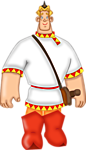 - Если ты Иван найдёшь зелье и вылечишь меня, то отдам тебе полцарства и царевну в придачу.И пошёл слуга за зельем тем, а путь был неблизким и опасным. Шёл он через леса дремучие, поля широкие, горы высокие. День шёл, два шёл, устал, измаялся весь. Вдруг видит, стоит избушка. Постучался Иван, открыл дверь и зашёл в избу. А там старушка сидит, пригорюнившись.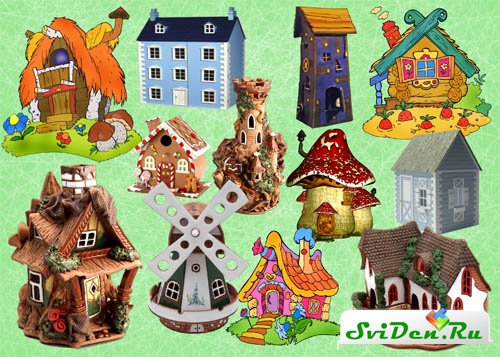 - Здравствуй, бабуля! Пусти переночевать, - сказал ей слуга Иван.Старушка сказала ему в ответ:- Здорово, сынок! Ну заходи.- Почему ты такая бабушка печальная?- Да вот грибов насобирала, а посчитать не могу, поможешь мне Иван, я тебя ужином накормлю.- Почему бы и не помочь. Пересчитал Иван грибы, 10 штук получилось.(Давайте, ребята, посчитаем до 10 и обратно).- Спасибо тебе большое милок.Переночевал Иван у старушки. На следующий день слуга Иван держал свой путь через дремучий лес и встретил там Лешего. Леший поздоровался с ним и спросил:- Куда путь держишь?- Я иду за зельем, - ответил Иван, но не знаю, как через этот лес пройти.Леший пообещал показать дорогу, если Иван выполнит его задание.Первое задание: на берёзе созрели три яблока, а на дубе – два. Сколько яблок созрело?Иван: нисколько, потому что ни на берёзе, ни на дубе яблоки не растут.- Молодец, Иван, справился с заданием, вот тебе второе: у стены стояли кадушки, в каждой было по лягушке. Если было семь кадушек, сколько было в них лягушек?Иван: было 7 лягушек.- Очень хорошо и с этим заданием справился, ну вот тебе последнее задание, Иван:- Сколько в пустом стакане земляничек?Иван: нисколько, потому что стакан пуст.- Леший поблагодарил Ивана, указал дорогу и дал ему такой совет:- Будь осторожен. Зелье, которое тебе нужно, находится у самого Змея Горыныча! Остерегайся его! И пошёл Иван дальше. День шёл, два шёл, наконец, видит: на высокой-высокой горе сидит, призадумавшись, Змей Горыныч.Иван поднялся на гору, подошёл к нему и спросил:- Что призадумался, змей Горыныч?На что Змей ответил:- Не мешай мне, я думаю.- О чём ты думаешь? Скажи, может помогу чем?Змей Горыныч промолвил:- Баба-Яга мне задачу дала. Сказала, если я не решу, превратит меня в лягушку.- Не печалься Змей Горыныч, давай сюда свою задачу.Дарит бабушка-лисицаТрём внучатам рукавицы:- Это вам на зиму, внуки,Рукавичек по две штуки,Берегите, не теряйте.Сколько всех? Пересчитайте.Думал, думал Иван и наконец произнёс, если три внука по две рукавички – это будет всего 6 штук, то есть каждому по 2 рукавички. Обрадовался Змей Горыныч, что Иван помог ему решить задачу и дал Ивану не только зелье, но и подарил волшебный ковёр-самолёт. И полетел Иван на ковре том к царю-батюшке.Пролетая, смотрел он на края неписанные, реки дивные и избушку у дороги, где добрая старушка его переночевать пустила и ужином накормила.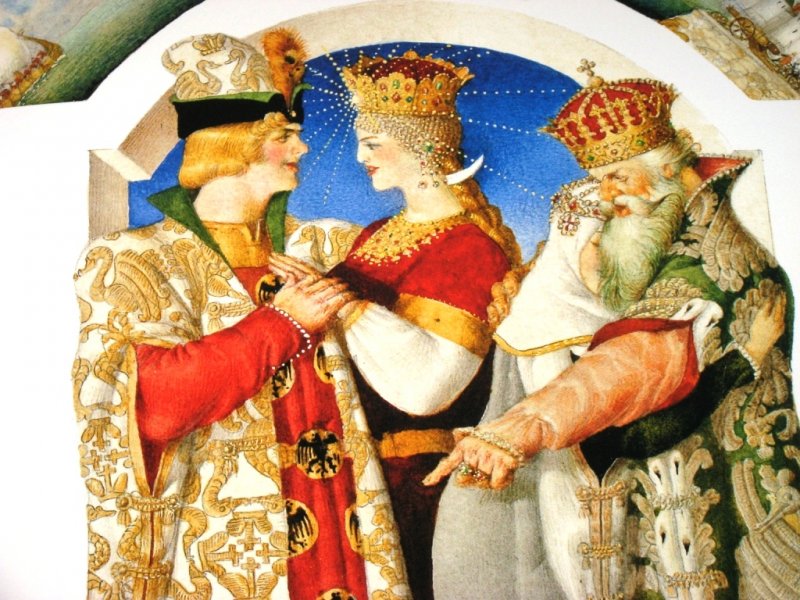 Добрался Иван до дворца царского и сразу в хоромы к царю-батюшке поспешил. Выпил царь зелье волшебное и сразу повеселел. Отдал тот час король полцарства и дочь-красавицу в жёны. И жил Иван со своей красавицей женой долго и счастливо. 